 RACECOURSE  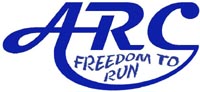 MARATHON,  HALF  AND 50KSUNDAY DECEMBER 8th  2013.  9.30am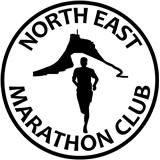 